INDICAÇÃO Nº 1662/2014Sugere ao Poder Executivo Municipal corte de mato por toda Avenida Antônio Moraes de Barros no Bairro Vista Alegre.Excelentíssimo Senhor Prefeito Municipal, Nos termos do Art. 108 do Regimento Interno desta Casa de Leis, dirijo-me a Vossa Excelência para sugerir que, por intermédio do Setor competente, providencie o corte de mato, por toda Avenida Antônio Moraes de Barros no Bairro Vista Alegre.Justificativa:Atendendo à solicitação de munícipes, apresento minha indicação para o corte de mato no endereço acima supracitado, pois o mesmo se encontra com mato alto, e possibilitando a entrada de pessoas e utilizando como esconderijo para pratica de assaltos ou outros atos contra os munícipes. Pois o mesmo se encontra com mato alto proliferando o aparecimento de animais peçonhentos que andam invadindo as casas vizinhas.Plenário “Dr. Tancredo Neves”, em 22 de abril de 2014.Ducimar de Jesus Cardoso“Kadu Garçom”-Vereador-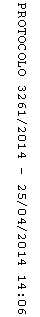 